АДМИНИСТРАЦИЯ БАБУШКИНСКОГО МУНИЦИПАЛЬНОГО ОКРУГА ВОЛОГОДСКОЙ ОБЛАСТИПОСТАНОВЛЕНИЕ06.12.2023 года	№ 1034с.им. БабушкинаОб изменении вида разрешенного использования земельного участка	Рассмотрев заявление Южакова Игоря Васильевича об изменении разрешенного использования земельного участка с кадастровым номером 35:15:0304003:398, площадью 500 кв.м., местоположение: Вологодская область, Бабушкинский район, с. Рослятино, ул.Советская, д.31 с вида разрешенного использования земельного участка - «для эксплуатации и обслуживания административного здания» на основной вид разрешенного использования, предусмотренный Правилами землепользования и застройки Рослятинского сельского поселения Бабушкинского муниципального района Вологодской области для зоны  ЗН (зона населенного пункта) на вид разрешенного использования земельного участка - «магазины», руководствуясь п.3 статьи 4 Федерального закона от 29 декабря 2004 года № 191-ФЗ «О введении в действие Градостроительного кодекса Российской Федерации», постановлением Правительства Вологодской области от 05.05.2022 года № 545 «Об утверждении Правил землепользования и застройки Рослятинского сельского поселения Бабушкинского муниципального района Вологодской области», руководствуясь Уставом Бабушкинского муниципального округа Вологодской области,	П О С Т А Н О В Л Я Ю:	1. Изменить вид разрешенного использования  земельного участка с  кадастровым номером  35:15:0304003:398, площадью  500 кв.м., местоположение: Вологодская область, Бабушкинский район, с. Рослятино, ул. Советская, д.31 с  вида разрешенного использования земельного участка  - «для эксплуатации и обслуживания административного здания» на основной вид разрешенного использования,  предусмотренный Правилами землепользования и застройки Рослятинского сельского поселения Бабушкинского муниципального района Вологодской области для зоны  ЗН (зона населенного пункта) на вид разрешенного использования земельного участка  - «магазины».	2. Начальнику Территориального сектора Рослятинский администрации Бабушкинского муниципального округа направить постановление в Управление Федеральной службы государственной регистрации, кадастра и картографии по Вологодской области.	3. Настоящее постановление подлежит размещению на официальном сайте Бабушкинского муниципального округа в информационно-телекоммуникационной сети «Интернет», вступает в силу со дня подписания. 	4. Контроль за исполнением настоящего постановления возложить на начальника Территориального сектора Рослятинский администрации Бабушкинского муниципального округа.Глава округа                                                                                                Т.С. Жирохова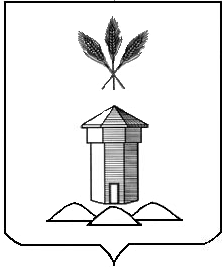 